KENDRIYA VIDYALAYA HINOO RANCHI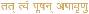 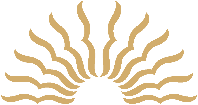 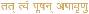 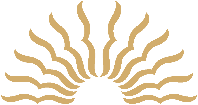 APPLICATION FORM FOR PART TIME/                            CONTRACTUAL TEACHERS/INSTRUCTORS/GAMES COACHImportant notes: 	1. All entries should be made in Capital letter.2. One form should be used for one post.3. Enclose attested copies of testimonials with each form. (If applied for more than one post)Candidate’s Name (In Capital Letters) (Please keep one box blank between First name, Middle name & Last name)3. Father’s /Husband’s Name (in capital letters) 		             Father 			Husband    (Please keep one box blank between First name, middle name, Last name)4. Date of Birth: 							5. Gender :      M                     FCandidate Address (in capitals letters)Name : 				______________________________________________Father/Husband’s Name: 	______________________________________________        Please paste one Address : 			______________________________________________        recent photograph 				______________________________________________        				______________________________________________        Mobile No. :			_____________________________________________          e-mail ID : 			______________________________________________           Signature of CandidateAcademic Qualification (Starting from High School level)				    (Please give information as applicable. (Attach attested copies of Mark sheets and Certificates)-1- 8. Professional Qualification (Attach attested copies of mark sheets &amp; certificates)9. Experience (Attach separate sheet, if columns are insufficient)10. Are you able to teach through English and Hindi, both?               YES                         NO(Please mark () tick in the appropriate box) For teaching posts11. Do you have knowledge of computer application?                       YES                         NO(Please mark () tick in the appropriate box) For teaching postsUNDERTAKINGI hereby certify that all the information given above is true and correct to the best of my knowledge. I have attached self attested copies of my testimonials in support of the entries made above. I also agree that eligibility does not confer right to be called for interview/selection. My candidature may be cancelled in case any information is found to be incorrect on verification.Place______________Date_______________  						Signature_______________________Contact No. _______________						Name__________________________FOR OFFICE USE FORM NO.______ELIGIBLE                                                         OR NOT ELIGIBLE (Please mark () tick in the appropriate box)VERIFIED BY : SIGN :______________________________________NAME WITH DESIGNATION ________________________________-2-POST APPLIED FOR(Please indicate whether PGT/PRT/GAME COACH/Computer InstructorSUBJECT APPLIED FOR(In case of PGT)Name of Examination(with complete name ofcourse passed)Board/UniversitySubjects/SpecializationYear ofpassingAGGREGATE MARKSAGGREGATE MARKSAGGREGATE MARKSName of Examination(with complete name ofcourse passed)Board/UniversitySubjects/SpecializationYear ofpassingMax.MarksMarksobtained%age ofmarksHigh School (Class X)Intermediate (Class XII)Graduation(Name of Course)Post Graduation(Name of Course)Others if any(Specify)Name of Examination(with complete name ofcourse passed)Board/UniversitySubjects/SpecializationYear ofpassingAGGREGATE MARKSAGGREGATE MARKSAGGREGATE MARKSName of Examination(with complete name ofcourse passed)Board/UniversitySubjects/SpecializationYear ofpassingMax.MarksMarksobtained%age ofmarksJBT/B.E.ED/D.El.ED(specify)B.EDBE/B.Tech(CS)Others if any(Specify)Post heldName ofInstitutionPeriod of servicePeriod of serviceNo. ofcompletedyears &  monthsClasstaughtSubjects taughtScale of pay and salary per monthPost heldName ofInstitutionFromToNo. ofcompletedyears &  monthsClasstaughtSubjects taughtScale of pay and salary per month